CERTIFICATE OF ANALYSISSECTION 1. PRODUCT AND COMPANY IDENTIFICATIONProduct name: Cosmetic Grade Glitter Product code: FCH215Production date: Feb. 11, 2020 ~ Feb.18, 2020Expiry date: Feb. 18, 2023Supplier: Zhongshan Zhongtai Pigment Co., Ltd.SECTION 2. INFORMATION ON SPECIFICATIONSECTION 3. INFORMATION ON INGREDIENTSSECTION 4. TEST REPORT ON HEAVY METALS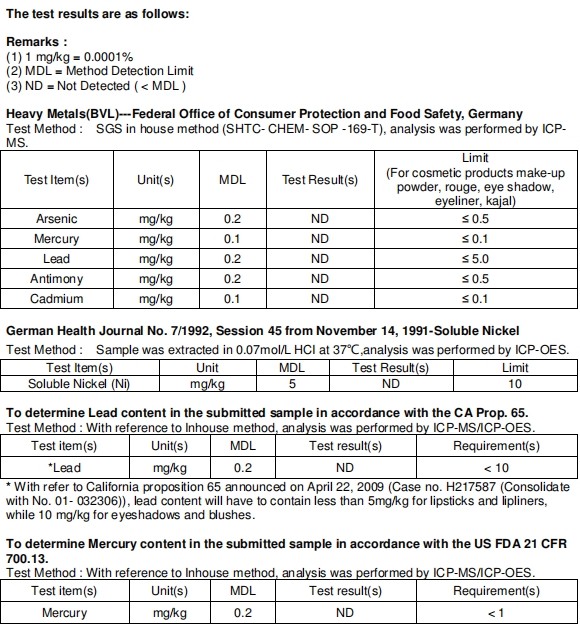 ProductCodeColorThicknessSolvent-resistanceHeat ResistanceLight/UV ResistanceShapesizeFD&CColorantD&C ColorantPigmentPH ValueSurface DegradabilityFCH215Light Golden25μm160~170℃3Hexagon0.08~3mm--7~7.5Key IngredientCAS NO.EC NO.Target%Polyethylene terephthalate25038-59-9607-507-197.1Acrylates copolymer25133-97-5607-559-52.6Aluminum7429-90-5231-072-30.01FD&C Yellow No.5 （CI.19140）1934-21-0217-699-50.16FD&C Red 40 (CI.16035)25956-17-6247-368-00.13